MEMBERSHIP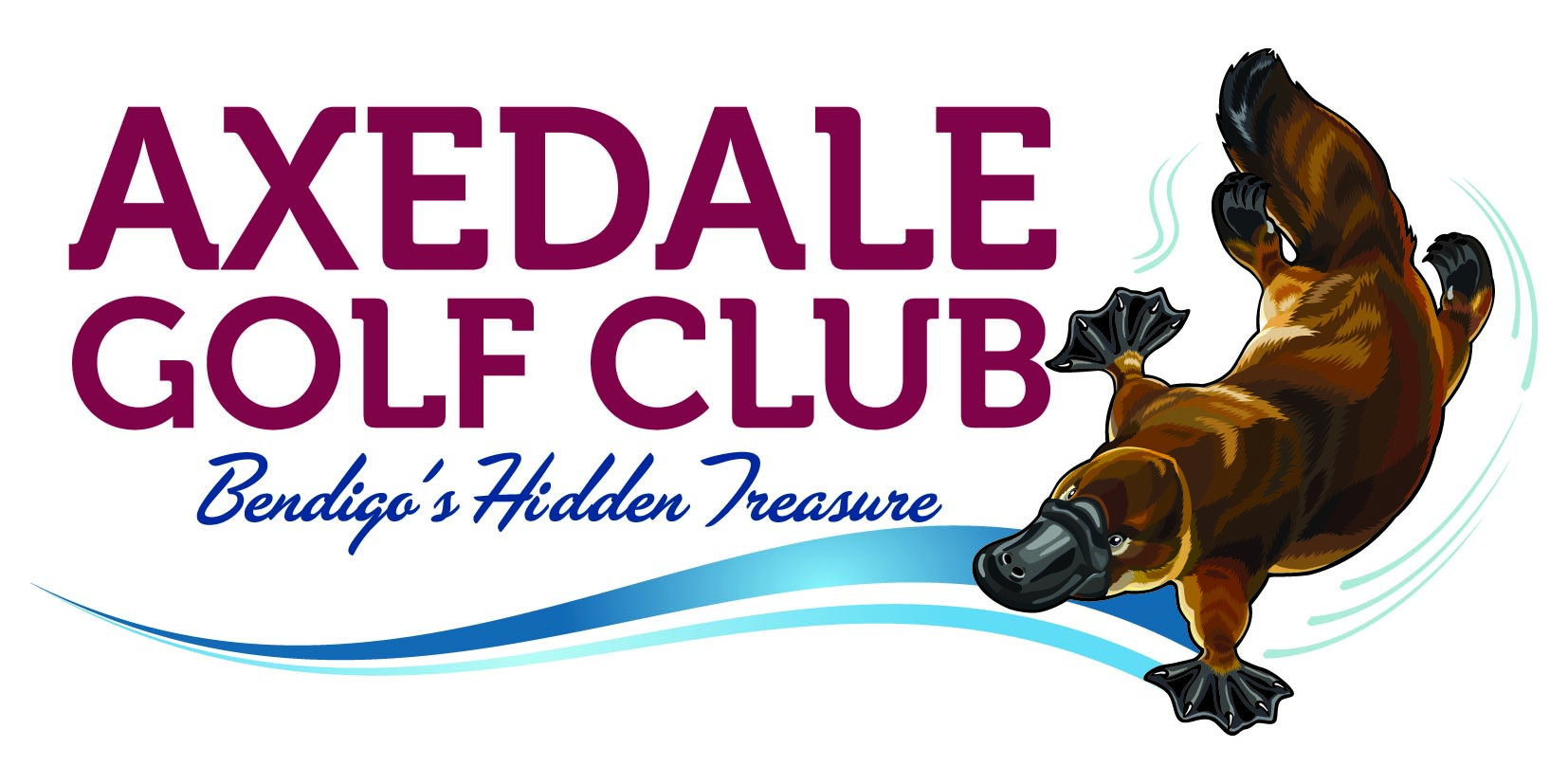 APPLICATIONThe picturesque 18-hole course with lush fairways and fast grass greens in a natural setting, is located close to Central Bendigo and Lake Eppalock along the banks of the Campaspe River.  We are renowned as a friendly club that has a great social atmosphere in the clubhouse after competitions.Features		Modern Fully Licensed Clubhouse 			Club rooms are a smoke free environment			Free Coaching for New Members, Adults & Juniors			Practice Fairway & Practice Nets				Fully automated course irrigationMembers Benefits	Competition structured to suit players at all levels			Teams entered in Bendigo District Pennant Competition			The club is available for hire for corporate golf days				Reciprocal rights with numerous clubs throughout Victoria			Organised social events and trips for members and 				partners			Free golf or Join in Competitions			Partnership agreement for free golf with Belvoir ParkAPPLYING TO JOIN THE AXEDALE GOLF CLUBFill in the membership application form.You must be Proposed and Seconded by a current Axedale Member. If you cannot provide these referees, you may be offered a Probationary Membership (see website for details)Golfers need to be fully vaccinated against COVID, as per current Government decree.  Please show your vaccination certificate to the office at your earliest convenience.Return the application by either dropping in at the club rooms or emailing to memberships@axedalegc.com.auFor more information ring Mandy Hamilton 0408 572186  Your membership will be considered by the Committee, at its next meeting.Following acceptance by the Committee, a membership pack, including an invoice for the balance of any fees will be sent to you. NOTES ON MEMBERSHIP APPLICATIONThe full subscription is from 1 September to 31 August the following year.Payment by instalment is available upon requestPro-Rata subscriptions apply for membership applications after 1 OctoberJuniors are those aged under 18 yearsIntermediate is for those aged from 18 to under 21 yearsThere is also a special membership category available to registered playing members of sporting bodies in their off season.  The periods of membership will be 1 October until 31 March and 1 April until 30 SeptemberApplicants may use the club facilities pending the outcome of their applicationANNUAL FEESFull		$ 540.00Intermediate	$ 300.00	(18 - 21 years at 1 Sept.)Junior 		$   50.00	(Under 18 years)Country		$ 280.00Social		$   20.006 Months	$ 342.00	Seniors (>75 years)6 Months	$ 342.00	(Off season must be affiliated with				another Sporting Club)PLAYING GOLF AT AXEDALEAs a club member you can use the course at any time, except when it is closed for club competitions and tournaments. You may invite guests onto the course, however they must pay the usual green fees.You can also enter any official Axedale Golf Club competition for which you are eligible (a handicap is required and competition fees apply). CLUB SYLLABUS BOOK:	Available at the Club RoomsWEB ADDRESS:	 	www.axedalegc.com.auThe website provide details of Committee, Executive, and Key Personnel Positions within the club.  It also provides full details of the competitions and special events throughout the year, event costs, competition tee-off times, along with the club dress code and etiquette on the course and hints for helping to make the game enjoyable for everyone on the course.AXEDALE GOLF CLUB MEMBERSHIP NOMINATION I wish to apply to become a member of the Axedale Golf Club.Surname			_________________________________________________	                          Given Names		_________________________________________________Date of Birth		_________________________________________________Occupation		_________________________________________________Address			_________________________________________________			_________________________________________________Postal Address		_________________________________________________			_________________________________________________Telephone		_________________________________________________Mobile			_________________________________________________Email Address		_________________________________________________EMERGENCY CONTACTName			_________________________________________________Relationship		_________________________________________________Phone Number		_________________________________________________MEMBERSHIP CATEGORY	Adult    		      	Intermediate      	   	Junior     	Country        	    	6 Month	 	  	Social      	I have never been a member of a golf club		I have previously been a member of a golf club	I am currently a member of a golf club	I have previously been a member at Axedale Golf Club.Club  		________________________________________________________________		Current or Previous   Year last played 	__________________		 Handicap           __________________                  Golf Link Number 	________________________________________________________________if not know please provide Residential Address at time of membership.Axedale Golf Club is to become my Home Club 	      YES    	 NOYOU MUST HAVE A PROPOSER AND SECONDER SIGN THIS FORM BEFORE LODGINGDECLARATION - I agree to abide by the club’s rules and regulations if accepted for membershipSignature   	______________________________	Date    	     _____________________Proposer		______________________________	Signature     ______________________	Seconder		______________________________	Signature     ______________________	OFFICE USEMembership Number 	30501  __  __  __  __  __ 	Committee Meeting Date   	__________________	Invoice	_________________